Список уроківРозміщення зображень на Web-сторінціПлан:Завдання №1Завдання №2Завдання №3Нові використані тегиЗавдання №1Створити Web-сторінку, яка містить статтю про Місяць з ілюстраціями згідно зразкуВимоги до Web-сторінки:колір фону - світло-сірий (silver);розмір першого зображення Місяця - 80 х 80 пікселів;товщина рамки навколо другого зображення - 1 піксель;відступи навколо другого і третього малюнків - 10 пікселів;третій малюнок містить текст підказки - "Поверхня Місяця".Скачайте тут  файли, потрібні для даної роботиЗразок Web-сторінки 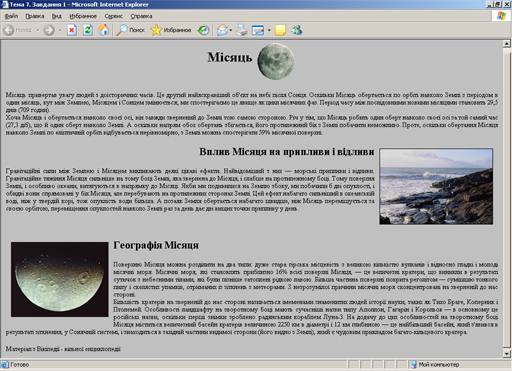 Завдання №2Створити Web-сторінку згідно зразкаПараметри Web-сторінки:фон сторінки - жовтий (yellow);шрифт - Arial, колір - темно-синій (navy);розмір першого зображення - 90 x 120 пікселів, товщина рамки - 1 піксель;розмір другого зображення - 120 x 160 пікселів, товщина рамки - 2 пікселі;розмір третього зображення - 150 x 200 пікселів, товщина рамки - 3 пікселі;горизонтальний відступ від малюнків до тексту - 20 пікселів.Скачайте тут зображення автомобіляЗразок Web-сторінки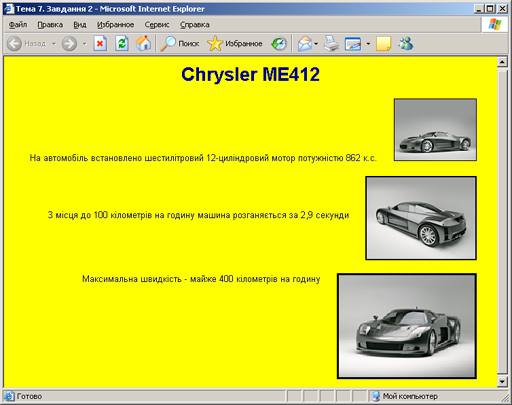 Завдання №3Створити Web-сторінку, присвячену Чемпіонату Європи з футболу 2012 року, який відбувся в Україні та ПольщіЗображення прапорів України та Польщі створити самостійно.Зображення карти країн міститься у файлі "mapa.gif".Зображення прапорів необхідно вставити до Web-сторінки таким чином, щоб їх розміри змінювалися пропорційно до змін розмірів вікна браузера.Зразок Web-сторінки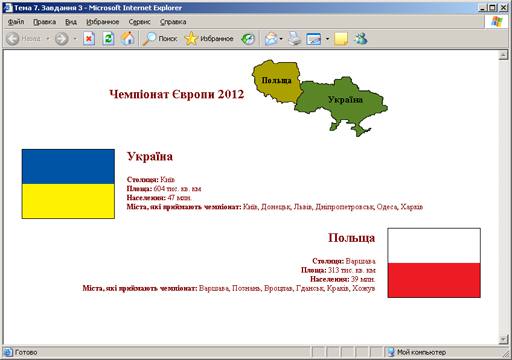 Нові використані теги<IMG> - тег вставки зображення (одинарний)Параметри даного тегу:src='адреса знаходження фото на комп'ютері або назва зображення (якщо воно в одній папці із веб-сторінкою)'align='bottom або middle або top або right або left'(вирівнювання зображення по нижньому краю, по середині, поверхньому, по правому або по лівому краю тексту)width='ширина зображення в пікселях або відсотках'height='висота зображення в пікселях або відсотках'border='товщина рамки навколо зображення в пікселях'hspace='горизонтальний відступ від тексту в пікселях'vspace='вертикальний відступ від тексту в пікселях'title='текст підказки, яка появиться при наведенні курсора на дане зображення'Наприклад:<IMG src='pic.jpg' align='middle' width='200' height='200' border='2' hspace='10' vspace='10' title='фото'>Наше зображення буде розміщене по середині відносно тексту, розмірами 200х200 пікселів, обведене рамочкою товщиною 2 пікселі і кольору такого як текст, текст від зображення буде на відстані 10 пікселів, а при наведенні курсора на зображення появиться напис фото (якщо напис поміститься в ширину 200 пікселів).Якщо ширину і висоту зображення вказати у відсотках (%), то зображення буде міняти розмір залежно від розміру вікна браузера<br clear='right'> - припиняє обтікання текстом зображення справа (аналогічно left - зліва)